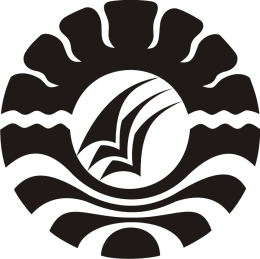 SKRIPSIGAYA KEPEMIMPINAN DEMOKRATIS KEPALA SMA NEGERI 1 NUHA SOROAKO KECAMATAN NUHA KABUPATEN LUWU TIMURYOLANDA YESAYA RUKKAADMINISTRASI PENDIDIKANFAKULTAS ILMU PENDIDIKANUNIVERSITAS NEGERI MAKASSAR2016